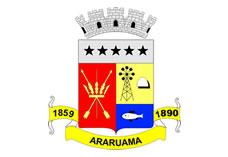 ESTADO DO RIO DE JANEIROPrefeitura Municipal de AraruamaSecretaria Municipal de SAÚDEFUNDO MUNICIPAL DE SAÚDEEXTRATO DE TERMO DE INEXIGIBILIDADE Nº.: 001/2018 Ratifico a inexigibilidade de licitação em favor da empresa  CONCESSIONÁRIA ÁGUAS DE JUTURNAÍBA S.A., no valor de R$ 550.000,00 (quinhentos e cinquenta mil reais), com fulcro no que dispõe o inciso I do artigo 25, da Lei Federal nº. 8.666/93 e em conformidade com o parecer exarado pela Procuradoria Geral do Município, constante do Processo Administrativo Municipal nº. 95/2018.Gabinete da Secretária de Saúde de Araruama, 23 de janeiro de 2018.Cláudia Nazaré do Amaral CoutoSecretária de Saúde do Município de Araruama